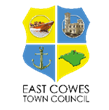 EAST COWES TOWN COUNCILTown Hall, York Avenue, East Cowes, Isle of Wight, PO32 6RUTel: (01983) 299082 Email: clerk@eastcowestowncouncil.co.ukYou are hereby summoned to attend a meeting of the Facilities, Projects and Events Committee to be held on Thursday 6th February 2020 at 7.00 p.m. in the Town Hall, East Cowes to discuss the following matters set out in the agenda.
Sue Chilton, Town Clerk								Dated: 31/1/20Public Forum - 15 minutes are allocated for members of the public to comment and ask questions relating to Facilities, Projects and Events Committee business prior to the start of the meeting.Polite Notice:Please note that, subject to Standing Orders, all meetings that are open to the public and press may be filmed or recorded and/or commented on online by the council or any member of the public or press. If you wish to record, film or photograph the council meeting or if you believe that being filmed or recorded would pose a risk to the safety of you or others then please speak with the Clerk prior to that start of the meeting. Their contact details are on the agenda papers. If the press and public are excluded for part of a meeting because confidential or exempt information is likely to be disclosed, there is no right to record that part of the meeting.AGENDA1	7.15pm	APOLOGIES	To receive and accept apologies2	7.20pm	DECLARATIONS OF INTEREST 	2.1 To receive declarations of pecuniary and non-pecuniary interests	2.2 To receive and consider granting any written requests for dispensations3	7.25pm	AGE UK – IW AMBASSADORSA presentation about IW Ambassadors from Brian Taylor, Emmy Lewis, Age UK Ambassador for East Cowes and Nik Attfield, Head of Development, Age UK 4	7.40pm	UNFLUSHABLES – A PRESENTATION BY SOUTHERN WATER	To receive a presentation from Sharon Holdstock, Southern Water5	7.55pm	MINUTESTo approve and sign the minutes of the meeting held on Thursday 7th November 2019	6	8.00pm	CCTV UPDATE 	To receive an update on CCTV installation7	8.05pm	VE DAY    	7.1	To receive a report from Cllr Paler regarding VE Day preparations	7.2	To consider a request for an “in principle” grant of £5000.00 to be match funded for this event8	8.15pm	COWES WEEK ROMANOV EXHIBITION8.1	To consider a proposal to hold a Romanov Exhibition over a 4-day period in the Town Hall during Cowes Week	8.2	If agreed, to consider granting dispensation for hall hire charges for the 7th, 8th, 9th and 10th August 2020	8.3	To resolve any actions9	8.25pm	GRASS VERGES/DOG & LITTER BINS/LITTER PICKING	9.1	To consider taking responsibility for additional cutting to the grass verges 	9.2	To consider installing and emptying additional dog & litter bins 	9.3	To consider additional litter picking in Clarence Road	9.4	To resolve any actions 10	8.40pm	EDDYSTONE WIND VANE	10.1	To receive details about the Eddystone wind vane received from Neil Jones, Trinity House	10.2	To resolve any actions 11 	8.45pm	EXCLUSION OF PRESS AND PUBLICTo resolve that in view of the confidential nature of the business to be transacted, that it is in the public interest that the press and public are excluded. (1960 Public Bodies Admission to Meetings Act s1 (2)).	11.1	Contractual matters